KWL Egyptian Pharaohs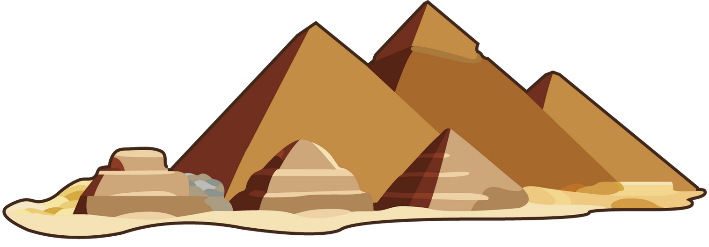 K(What do you already know)W(What do you want to learn)L(What have you Learned)